Weekly      Due on Friday!! Homework   	Name: __________________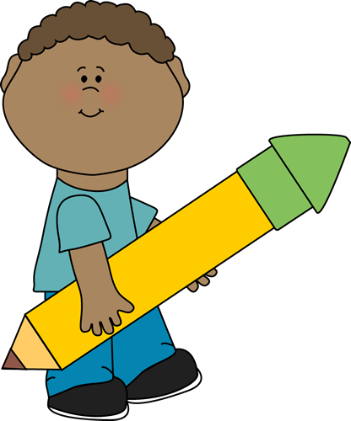 Planner	           Date: Aug. 21 – Sept. 4      Score:                         	Teacher:  Miss Wright    Previous weekend reading- 29Friday:____minutes 30Saturday:____minutes 31Sunday:____minutesHomework Assignments:		Parent/Guardian Signature______________________1-Monday	 			**A spelling list is attached on the back of this packet!Read 20 minutes 	 		# of minutes read_______Do one side of math page (check when completed)______Write spelling words 3 times each (check when completed)______Parent/Guardian Signature______________________	2-Tuesday						Read 20 minutes			# of minutes read _______Do one side of math page (check when completed)______Write spelling words 3 times each (check when completed)______Parent/Guardian Signature______________________3-Wednesday						Read 20 minutes			# of minutes read_______Do one side of math page (check when completed)______Take a practice spelling test (check when completed)______Parent/Guardian Signature______________________4-ThursdayRead 20 minutes			# of minutes read_______Do one side of math page (check when completed)______Take a practice spelling test (check when completed)______Parent/Guardian Signature______________________		Weekly       Due on Friday!! Homework   	Name: __________________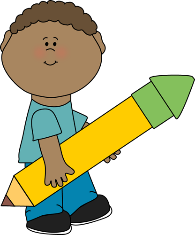 Planner	           Date: Sept. 5 – Sept. 11      Score:                         	Teacher:  Miss Wright    Previous weekend reading- 5Friday:____minutes 6Saturday:____minutes 7Sunday:____minutesHomework Assignments:		Parent/Guardian Signature______________________8-Monday				**A spelling list is attached on the back of this packet!Read 20 minutes 	 		# of minutes read_______Do one side of math page (check when completed)______Write spelling words 3 times each (check when completed)______Parent/Guardian Signature______________________	9-Tuesday						Read 20 minutes			# of minutes read _______Do one side of math page (check when completed)______Write spelling words 3 times each (check when completed)______Parent/Guardian Signature______________________10-Wednesday						Read 20 minutes			# of minutes read_______Do one side of math page (check when completed)______ Take a practice spelling test (check when completed)______Parent/Guardian Signature______________________11-ThursdayRead 20 minutes			# of minutes read_______Do one side of math page (check when completed)______ Take a practice spelling test (check when completed)______Parent/Guardian Signature______________________		Weekly        Due on Friday!! Homework   	Name: __________________Planner	           Date: Sept. 12 – Sept. 18      Score:                         	Teacher:  Miss Wright    Previous weekend reading- 12Friday:____minutes 13Saturday:____minutes 14Sunday:____minutesHomework Assignments:		Parent/Guardian Signature______________________15-Monday	 				**A spelling list is attached on the back of this packet!Read 20 minutes 	 		# of minutes read_______Do one side of math page (check when completed)______Write spelling words 3 times each (check when completed)______Parent/Guardian Signature______________________	16-Tuesday						Read 20 minutes			# of minutes read _______Do one side of math page (check when completed)______Write spelling words 3 times each (check when completed)______Parent/Guardian Signature______________________17-Wednesday						Read 20 minutes			# of minutes read_______Do one side of math page (check when completed)______ Take a practice spelling test (check when completed)______Parent/Guardian Signature______________________18-ThursdayRead 20 minutes			# of minutes read_______Do one side of math page (check when completed)______ Take a practice spelling test (check when completed)______Parent/Guardian Signature______________________		Weekly       Due on Thursday!! Homework   	Name: __________________Planner	           Date: Sept. 19 – Sept. 25      Score:                         	Teacher:  Miss Wright    Previous weekend reading- 19Friday:____minutes 20Saturday:____minutes 21Sunday:____minutesHomework Assignments:		Parent/Guardian Signature______________________22-Monday	 		**A spelling list is attached on the back of this packet!Read 20 minutes 	 		# of minutes read_______Do one side of math page (check when completed)______Write spelling words 3 times each (check when completed)______Parent/Guardian Signature______________________	23-Tuesday						Read 20 minutes			# of minutes read _______Do one side of math page (check when completed)______Write spelling words 3 times each (check when completed)______Parent/Guardian Signature______________________24-Wednesday						Read 20 minutes			# of minutes read_______Do one side of math page (check when completed)______ Take a practice spelling test (check when completed)______Parent/Guardian Signature______________________25-Thursday Read 20 minutes			# of minutes read_______Parent/Guardian Signature______________________